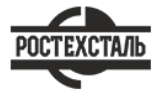 ГОСТ 17622-72Стекло органическое техническое. Технические условияСтатус: действующийВведен в действие: 1973-07-01Подготовлен предприятием ООО «Ростехсталь» - федеральным поставщиком металлопрокатаСайт www.rostechstal.ru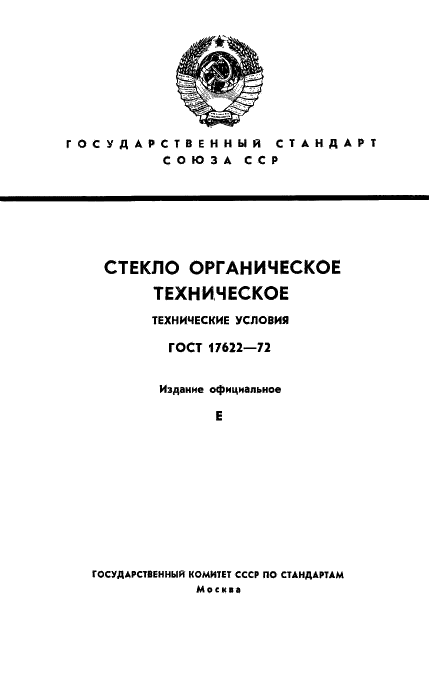 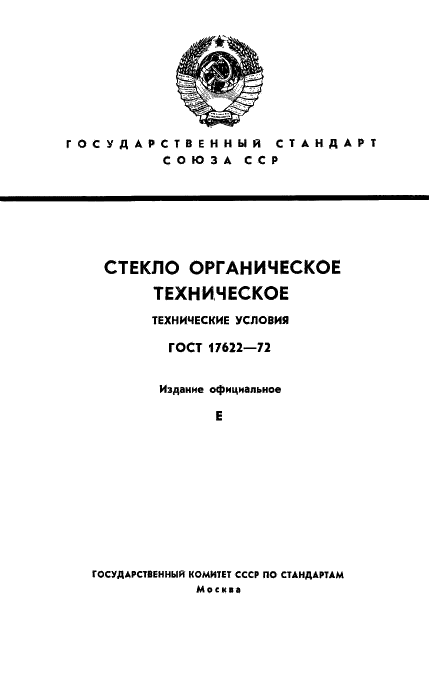 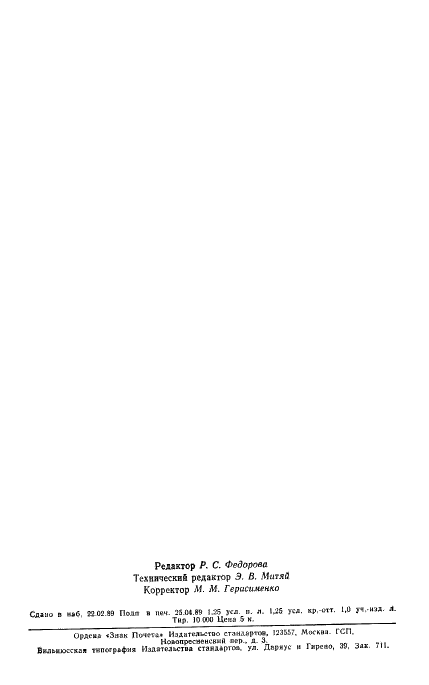 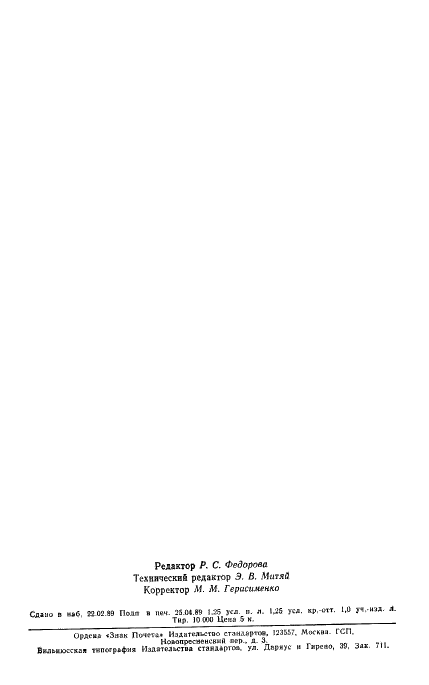 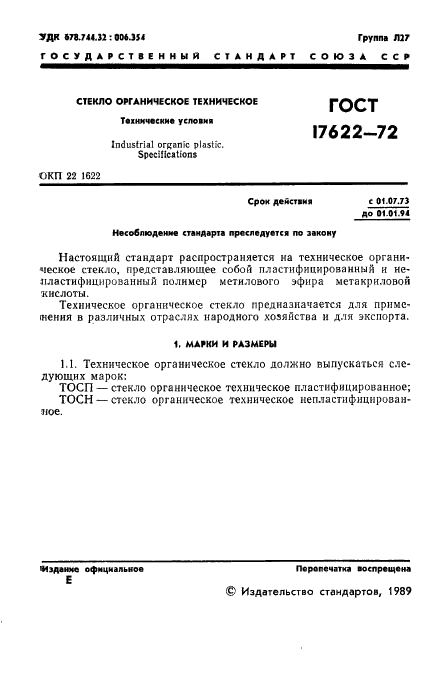 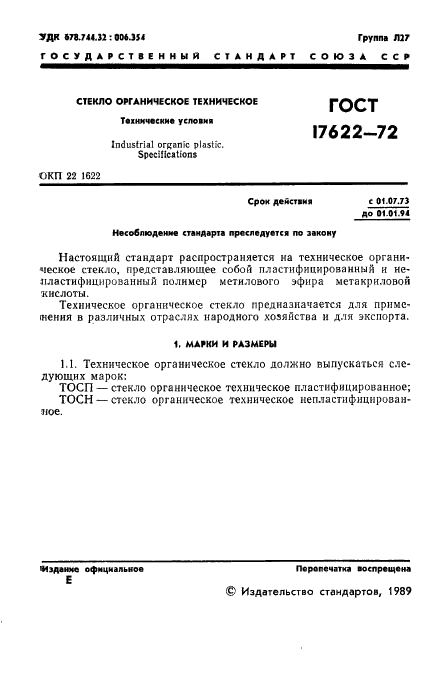 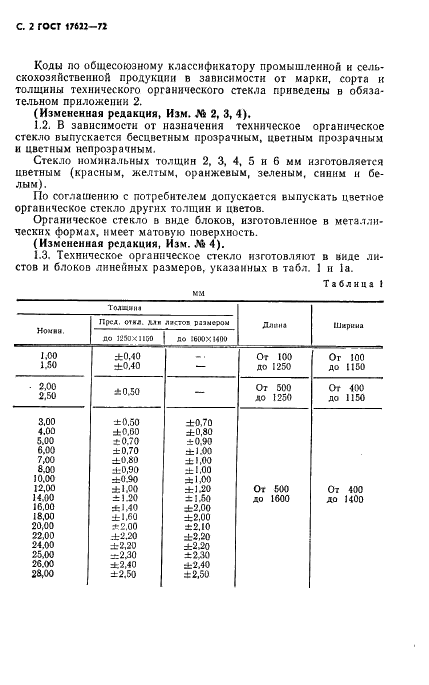 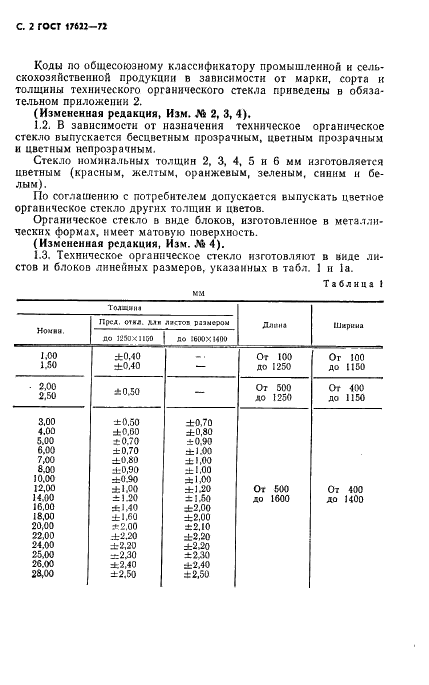 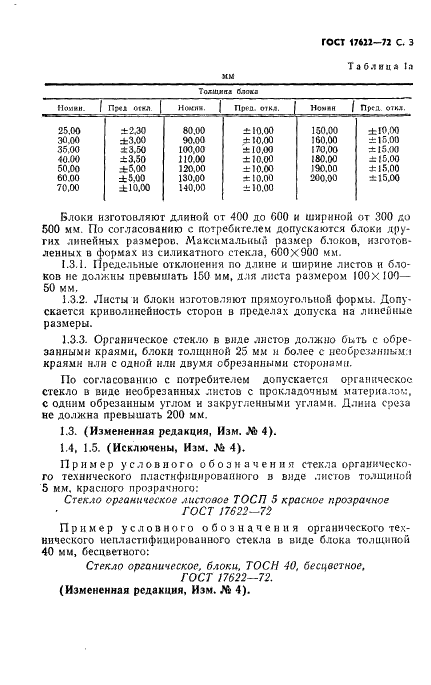 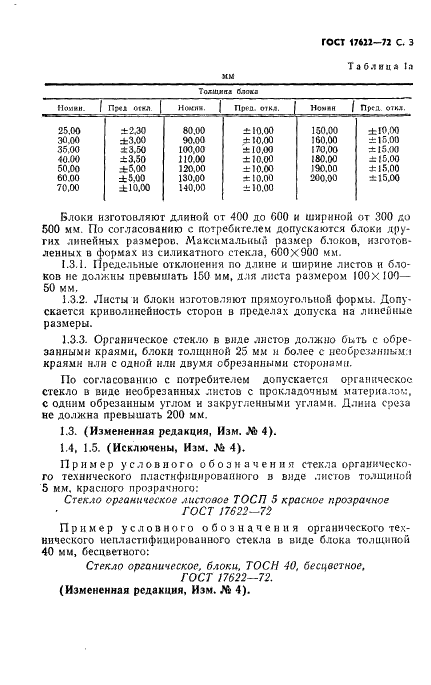 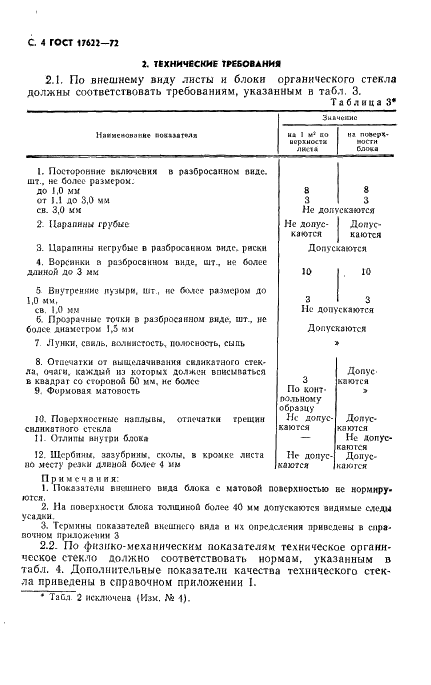 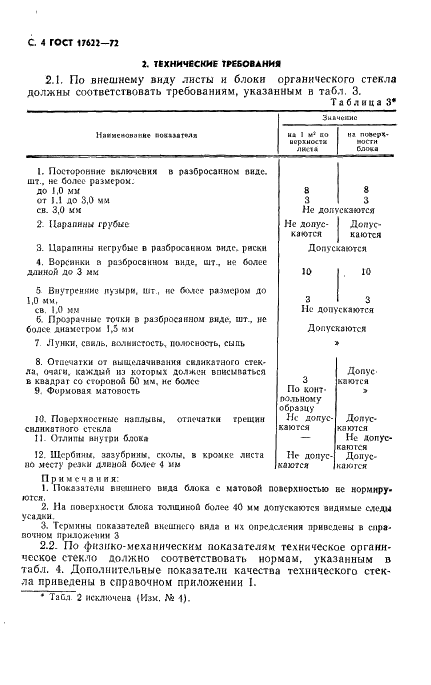 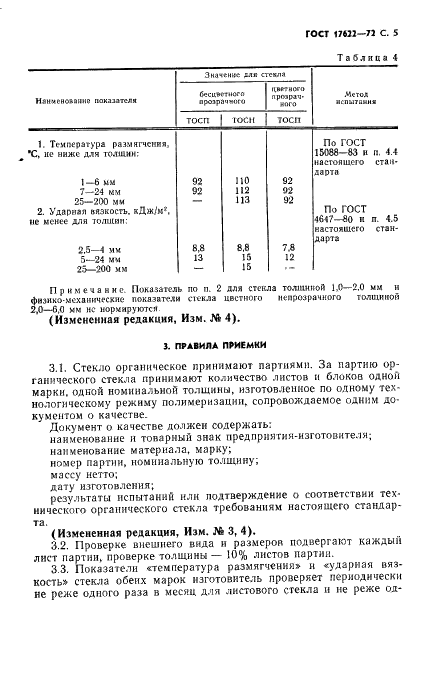 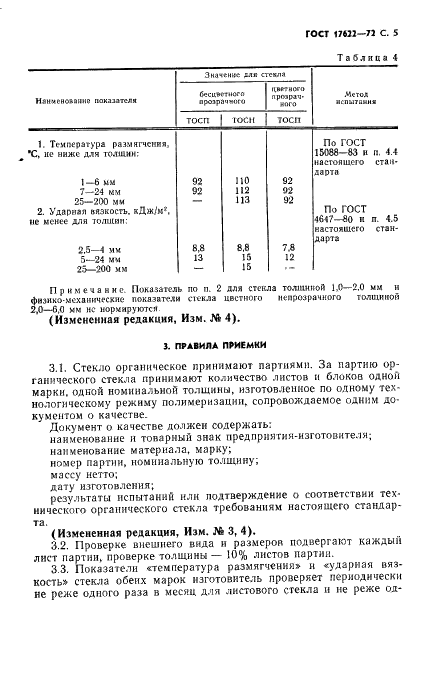 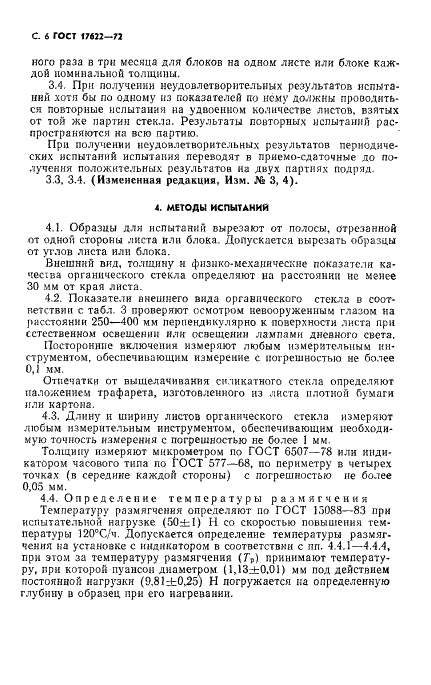 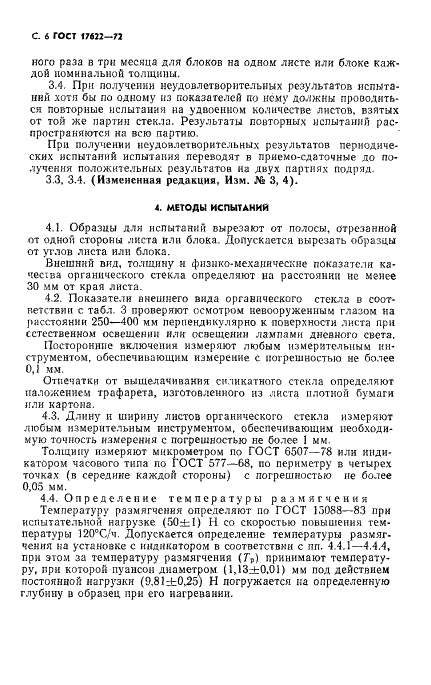 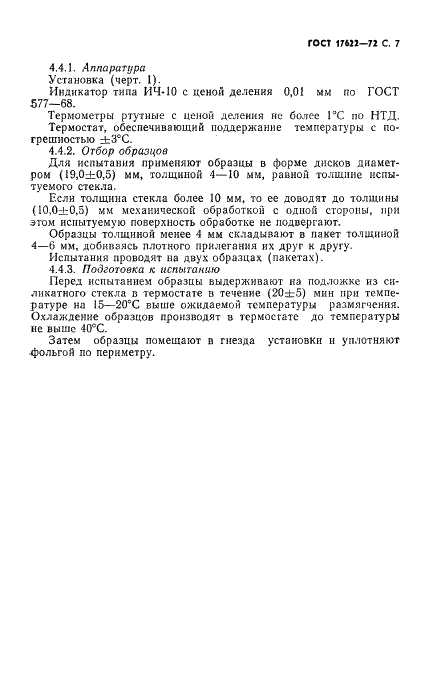 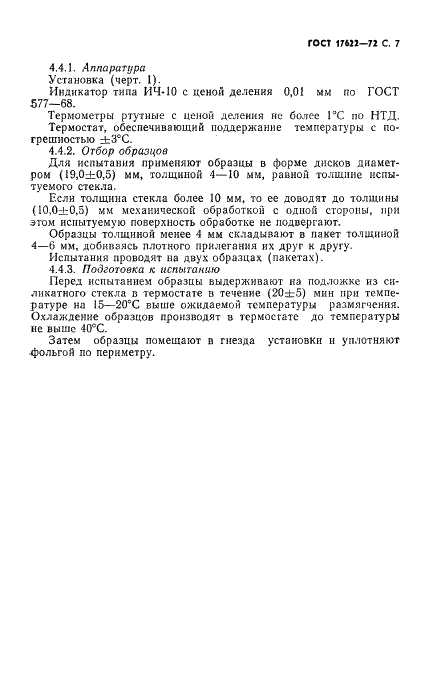 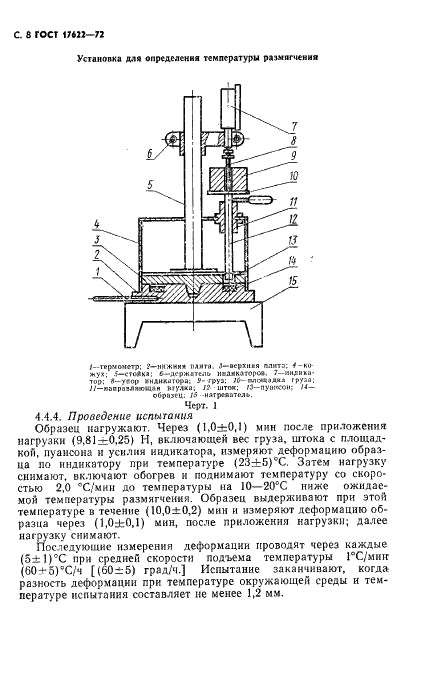 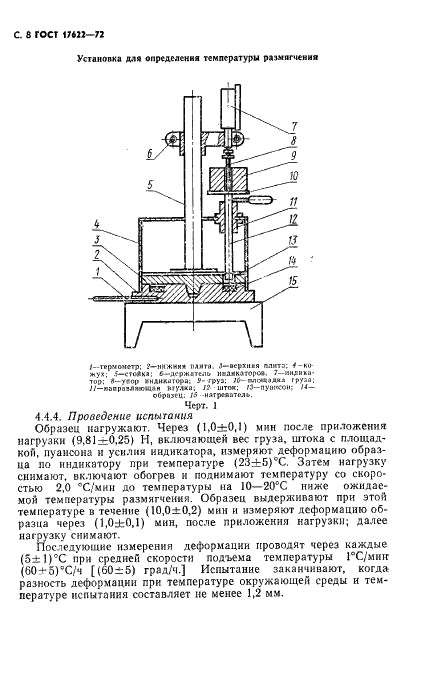 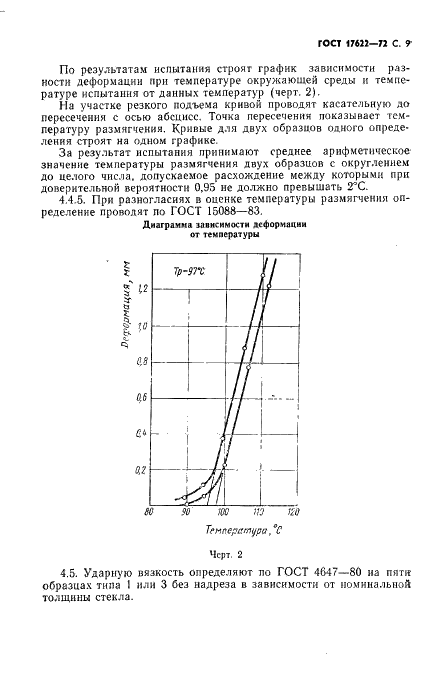 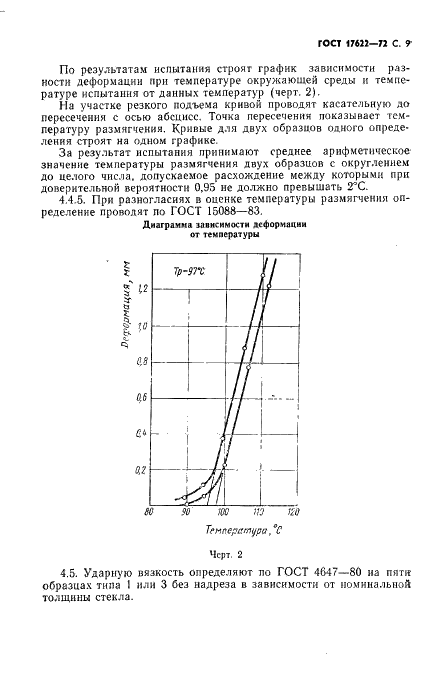 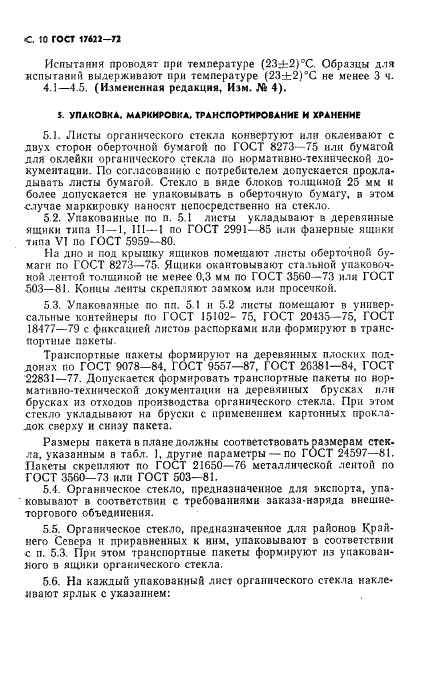 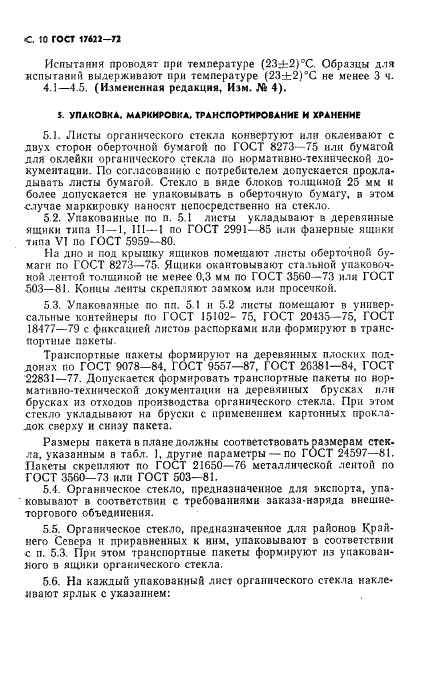 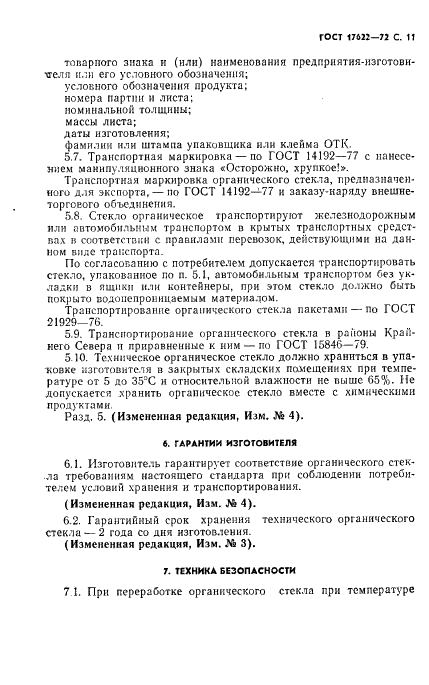 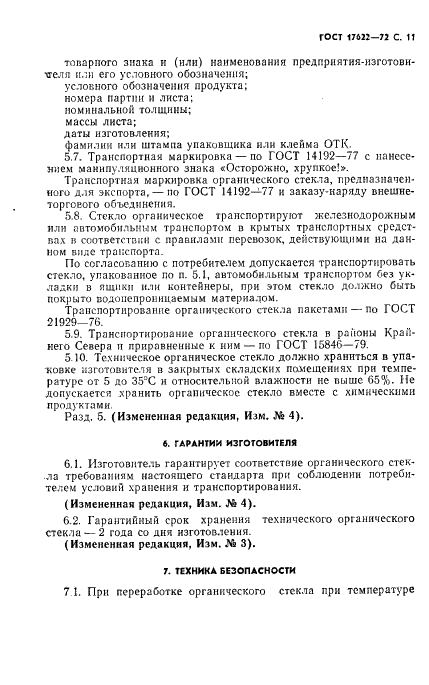 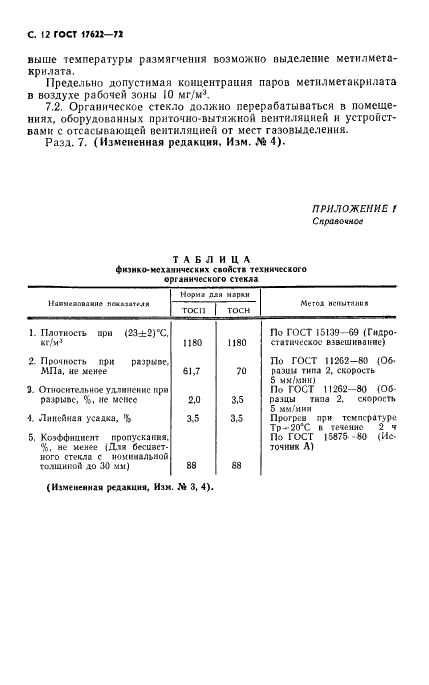 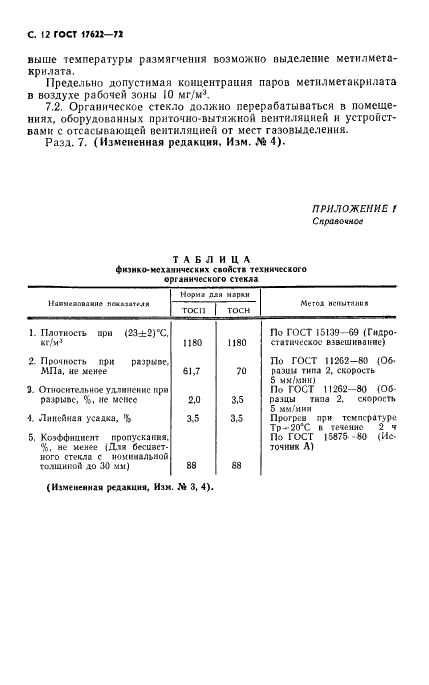 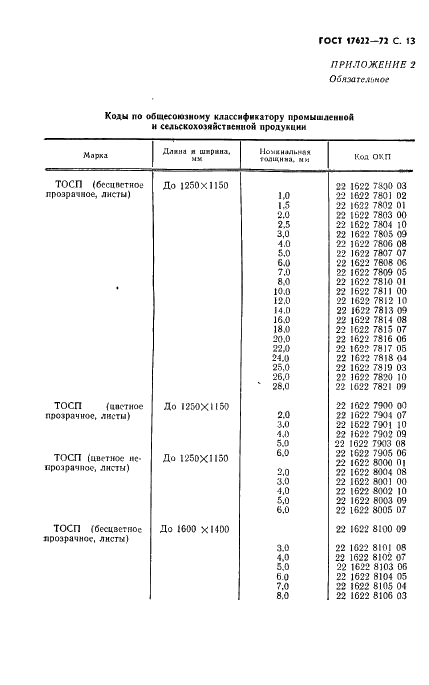 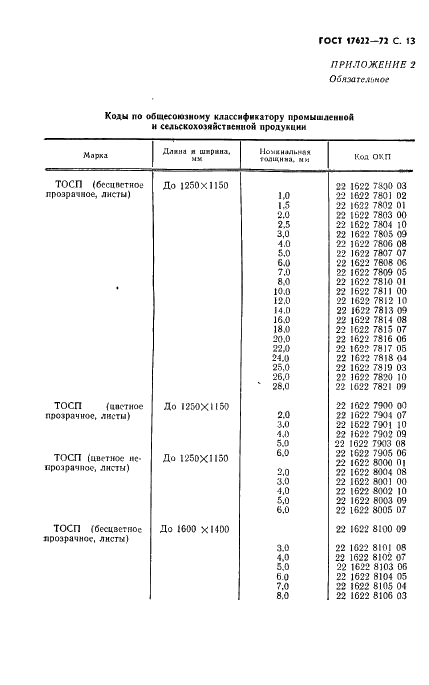 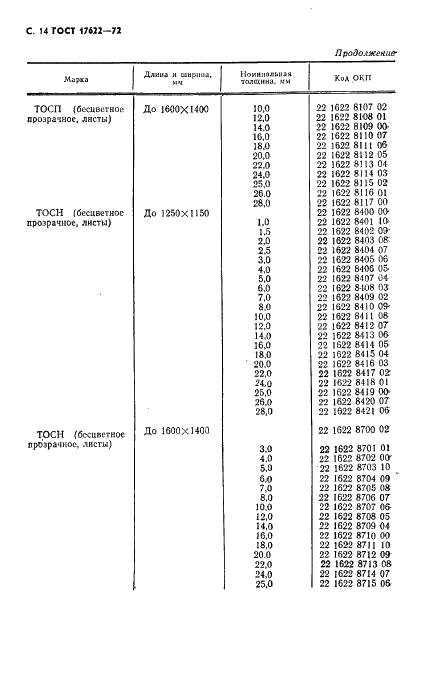 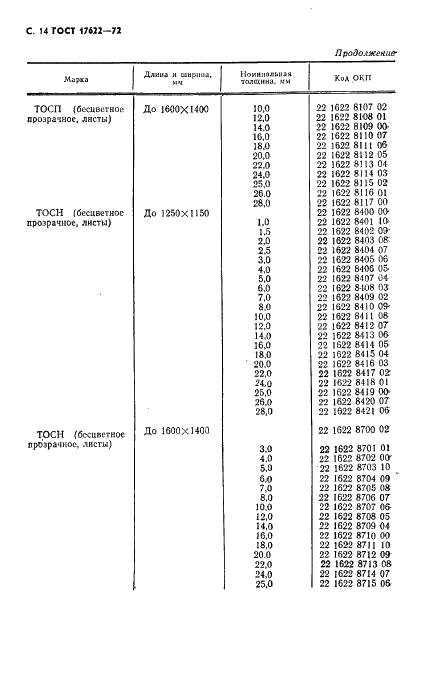 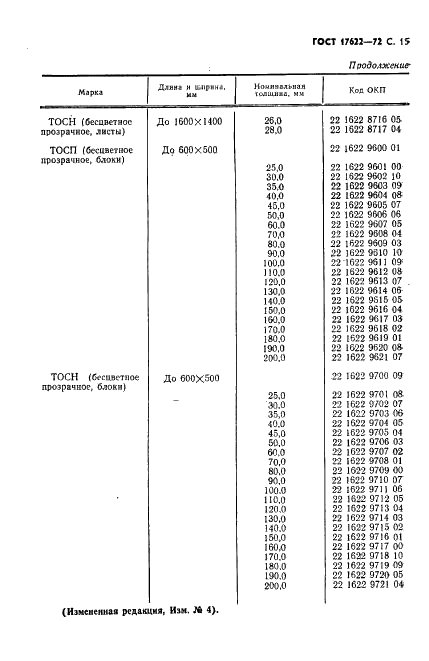 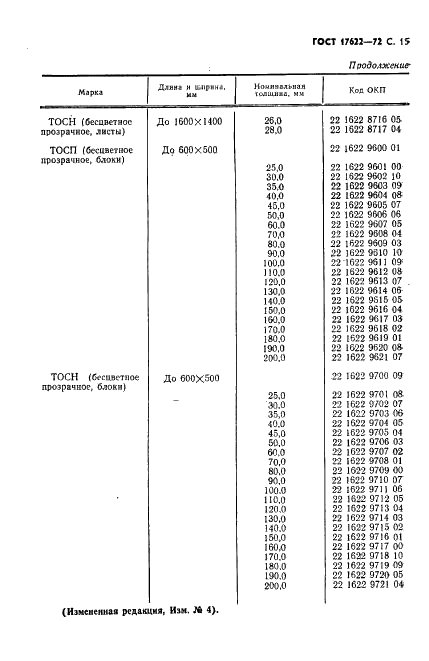 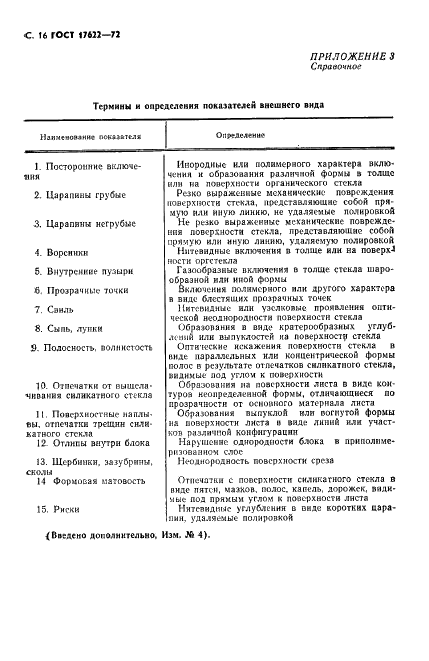 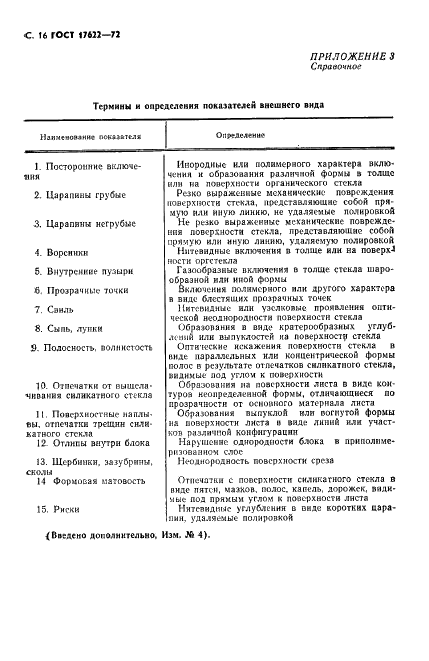 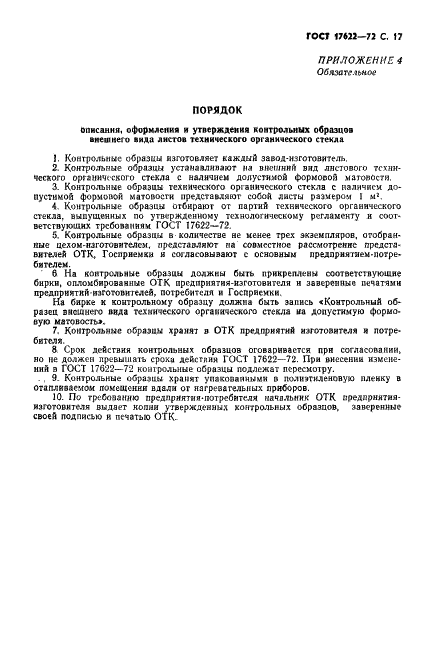 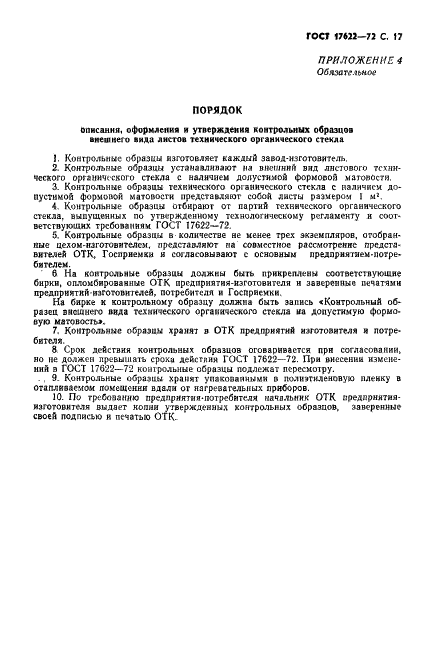 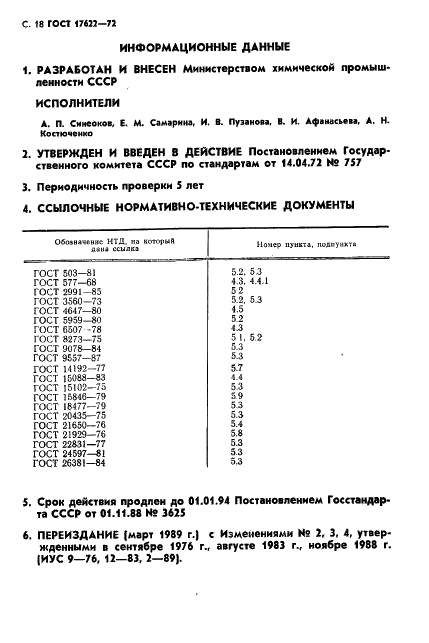 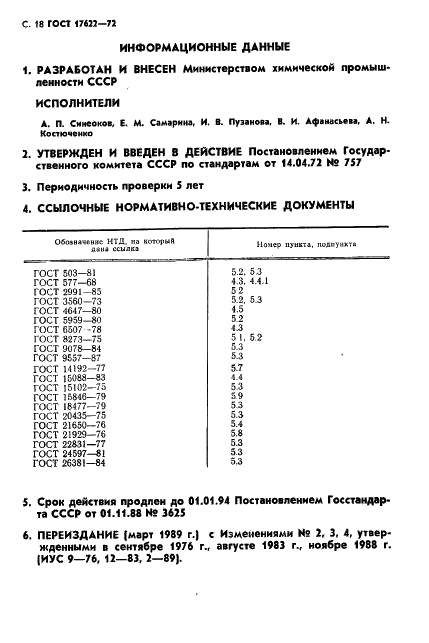 